10 ноября 2017 года в МОУ "Средняя общеобразовательная школа № 2" состоялось открытие Профсоюзной спартакиады "Мы за здоровый образ жизни!" среди первичных профсоюзных организаций Котласской городской организации Профсоюза образования.                                                                                                                                                                                 Председатель организации, Ольга Александровна Василенко, поздравила всех участников с этим знаменательным событием.          Спартакиада посвящается 100-летнему юбилею города и проводится с целью позиционирования здорового образа жизни, укрепления здоровья, дружеских связей между образовательными организациями и мотивации профсоюзного членства.         Всем участникам пожелали удачи, легких стартов и заслуженных побед, болельщикам - ярких незабываемых впечатлений!Первичная профсоюзная организация нашего детского сада тоже участвовала в спартакиаде.      Честь детского сада защищали:   Полицинская А.Н., Книгина В.А., Необердина Е.В., Маркова О.Л., Мусонова  Н.В., Потапова Л.В.                                                 Открытие спартакиады                                                                                         Соревнования  по волейболу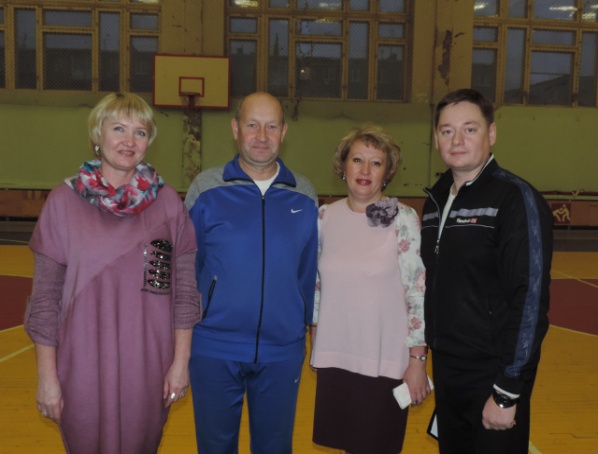 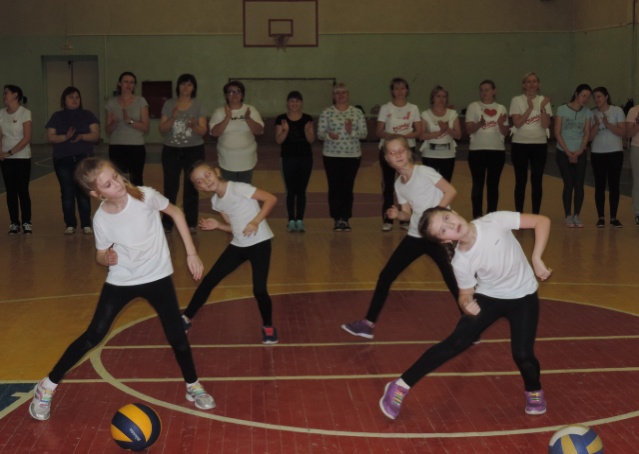 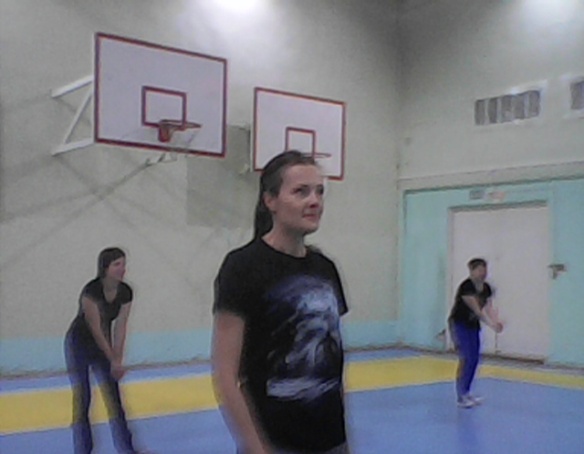 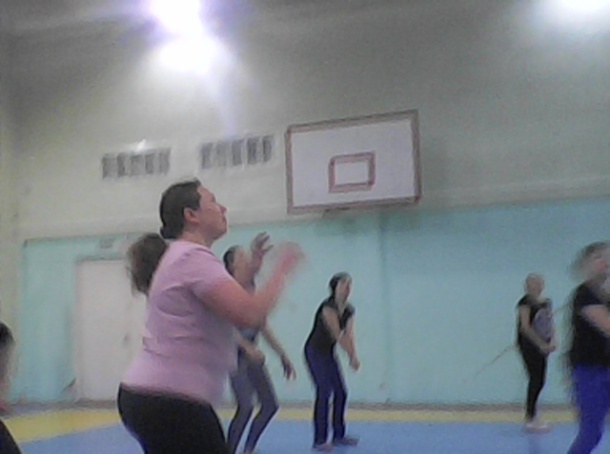                Весёлые старты «Бегом в Новый год!»                                                                                   Сдача норм ГТО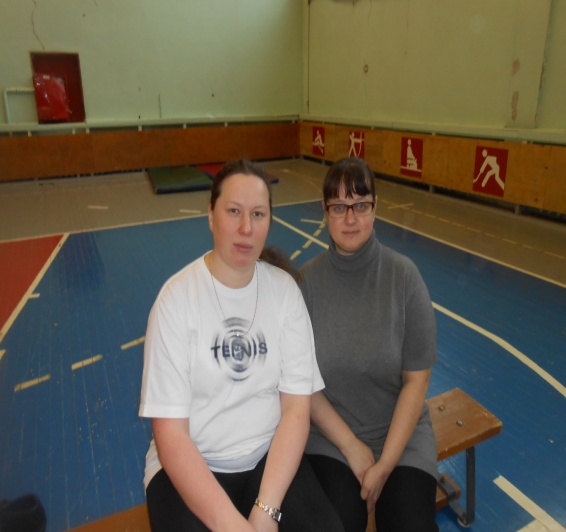 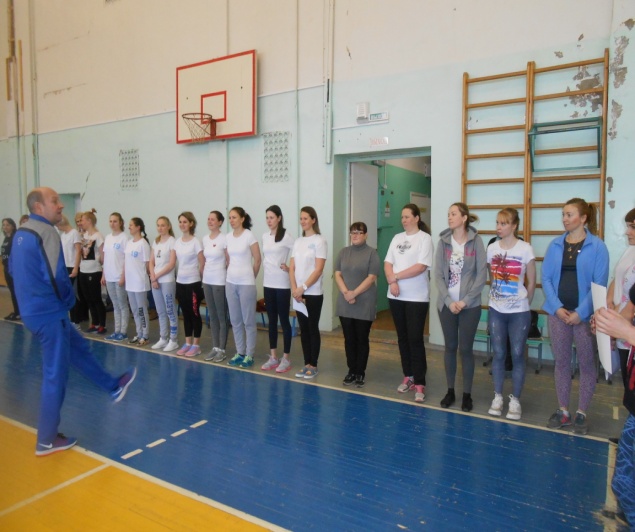 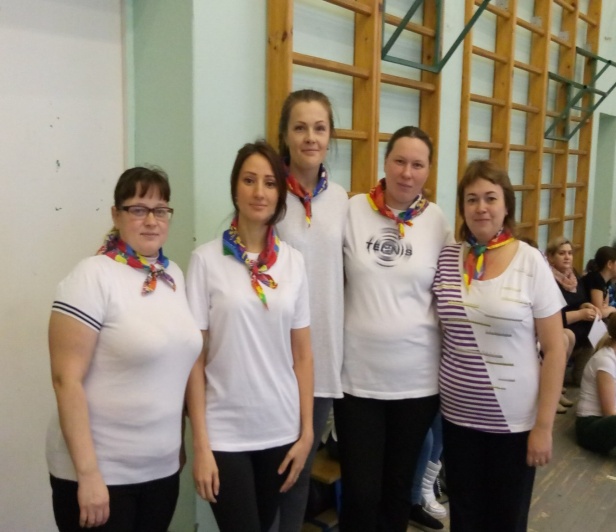 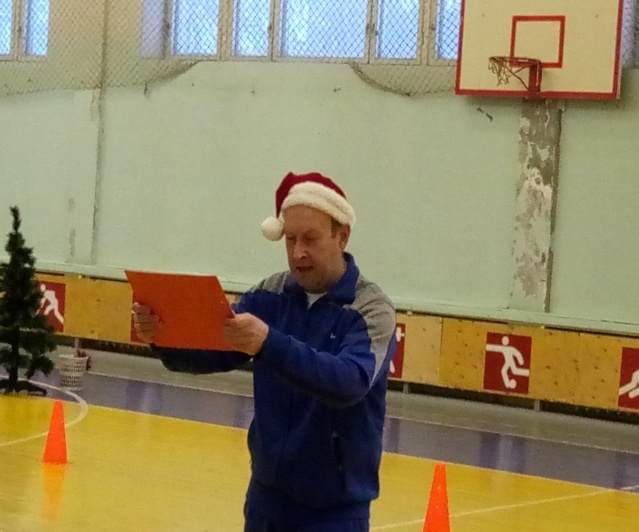                  Соревнования по плаванию                                                                                                                      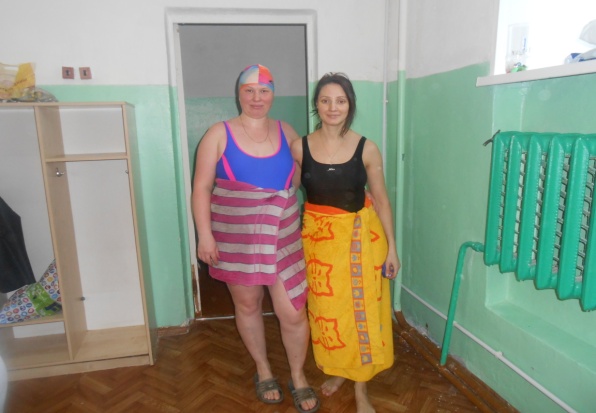 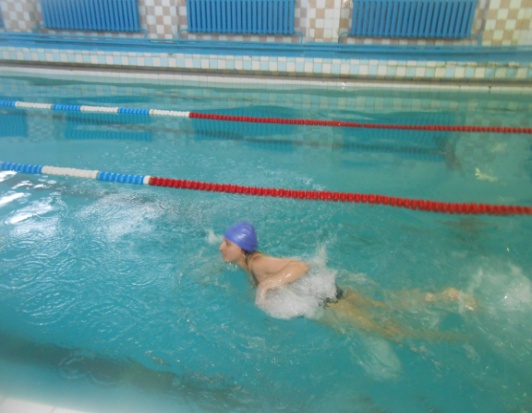 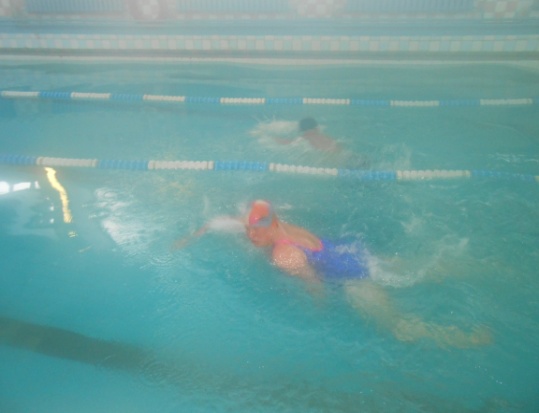 	                                                                                                                                                                                                                      Спорт – это здоровье,                                                                                                                                                                  Спорт – это успех,                                                                                                                                                                  Спорт – это прикольно,                                                                                                                                                                  Спорт – это для всех!Лыжные гонки                                                                                                           Поддержать наших девушек пришли мужья и дети                                                                                                                                                                                                                                          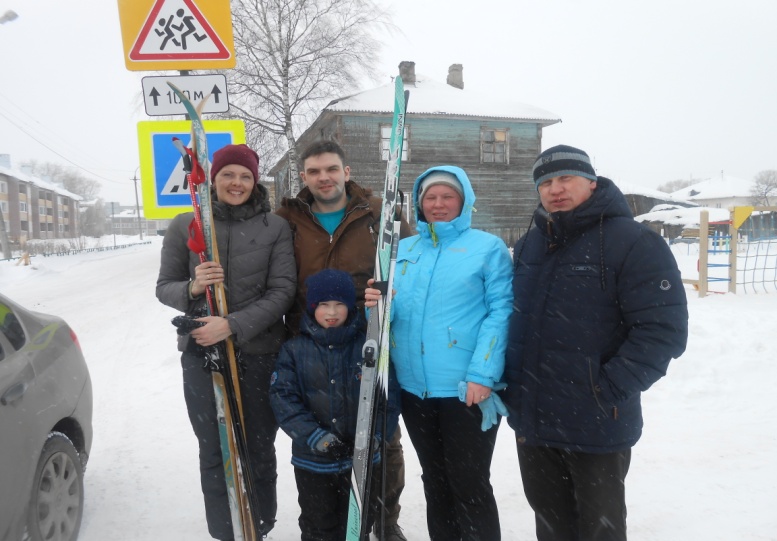 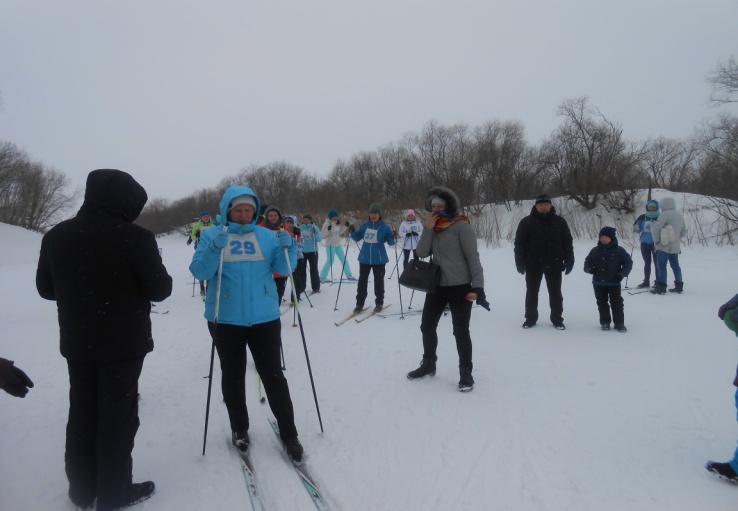 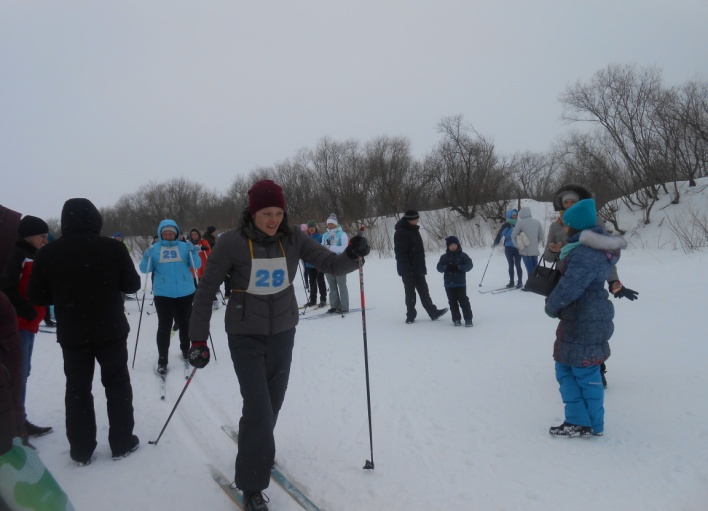 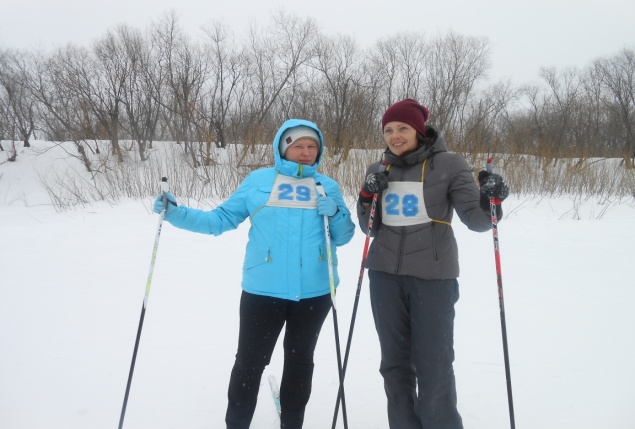 Соревнования по настольному теннису                                                                               Боулинг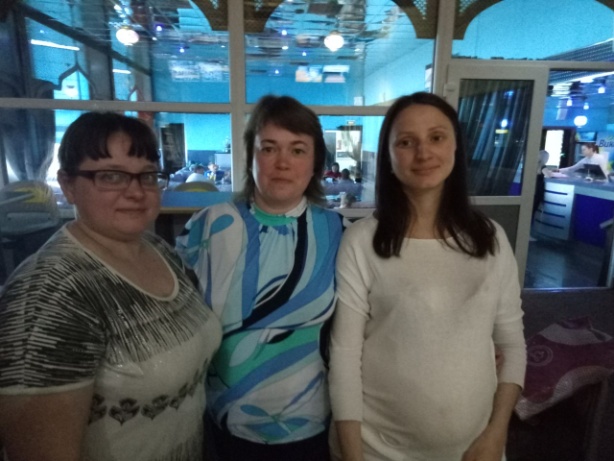 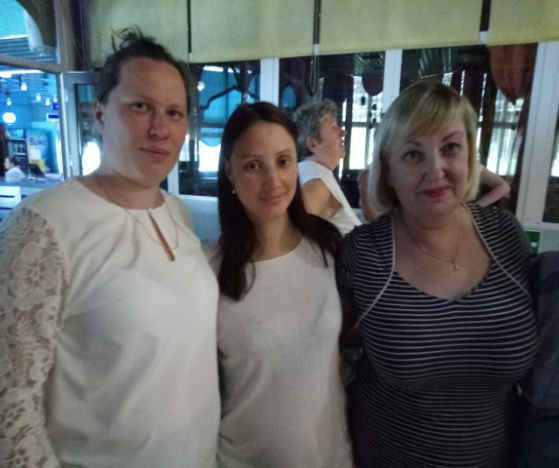 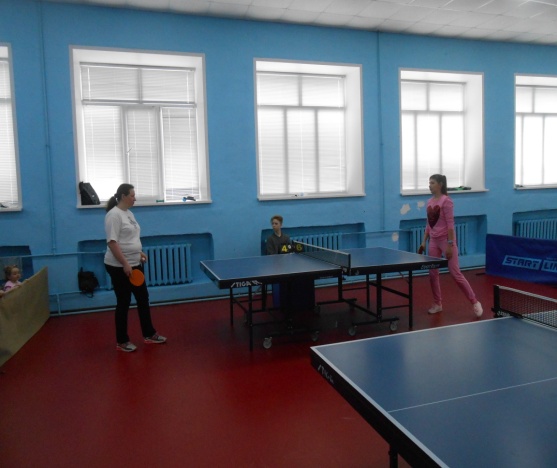 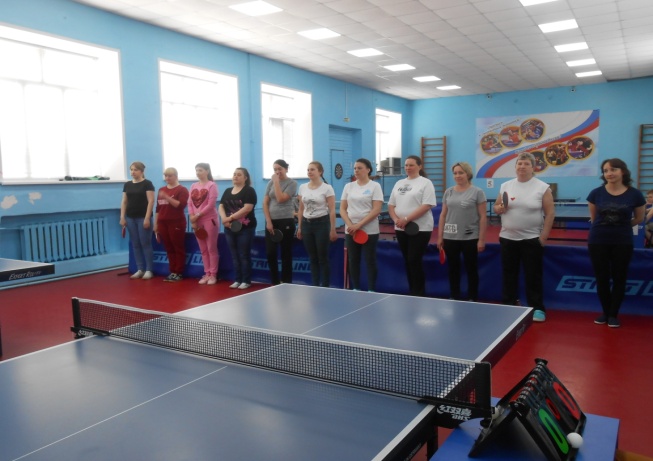 